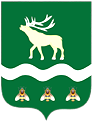 Российская Федерация Приморский крайДУМА ЯКОВЛЕВСКОГО МУНИЦИПАЛЬНОГО ОКРУГАПРИМОРСКОГО КРАЯРЕШЕНИЕ26 марта 2024 года                      с. Яковлевка                               № 271 - НПАО Положении о порядке предоставления помещения для работы на обслуживаемом административном участке Яковлевского муниципального округа сотруднику, замещающему должность участкового уполномоченного полицииВ соответствии с Федеральным законом от 06.10.2003 № 131-ФЗ «Об общих принципах организации местного самоуправления в Российской Федерации», Законом Приморского края от 05.12.2022 № 247-КЗ «О Яковлевском муниципальном округе Приморского края», Уставом Яковлевского муниципального округа, в связи с созданием Яковлевского муниципального округа и необходимостью формирования нормативной правовой базы Яковлевского муниципального округа Дума Яковлевского муниципального округаРЕШИЛА:1. Утвердить Положение о порядке предоставления помещения для работы на обслуживаемом административном участке Яковлевского муниципального округа сотруднику, замещающему должность участкового уполномоченного полиции  (прилагается).2. Признать утратившим силу решение Думы Яковлевского муниципального района от 25.02.2015 № 243-НПА «О Положении  о порядке предоставления помещения для работы на обслуживаемом административном участке поселения или Яковлевского муниципального района сотруднику, замещающему должность участкового уполномоченного полиции».3. Настоящее решение вступает в силу после его официального опубликования.4. Опубликовать настоящее решение в газете «Сельский труженик» и разместить на официальном сайте Яковлевского муниципального округа в информационно-телекоммуникационной сети «Интернет».Председатель Думы Яковлевского муниципального округа                                                              Е.А. ЖивотягинИ.о. главы Яковлевского муниципального округа                                                               Е.Г. ПодложнюкПриложение УТВЕРЖДЕНОрешением Думы Яковлевскогомуниципального округаот  26.03.2024 № 271 - НПАПоложение о порядке предоставления помещения для работы на обслуживаемом административном участке Яковлевского муниципального округа сотруднику, замещающему должность участкового уполномоченного полиции1. Общие положения1.1. Положение о порядке предоставления помещения для работы на обслуживаемом административном участке Яковлевского муниципального округа сотруднику, замещающему должность участкового уполномоченного полиции (далее – Положение) разработано на основании пункта 9.1 части 1 статьи 16 Федерального закона от 06.10.2003 № 131-ФЗ «Об общих принципах организации местного самоуправления в Российской Федерации», части 7 статьи 48 Федерального закона от 07.02.2011 № 3-ФЗ «О полиции», Устава Яковлевского муниципального округа, в соответствии с требованиями Инструкции по исполнению участковым уполномоченным полиции служебных обязанностей на обслуживаемом административном участке, утвержденной приказом МВД России от 29.03.2019 № 205.1.2. Положение регулирует отношения, связанные с предоставлением в пределах границ Яковлевского муниципального округа помещения для работы на обслуживаемом административном участке сотруднику полиции, замещающему должность участкового уполномоченного полиции.2. Полномочия органов местного самоуправления Яковлевского муниципального округа 2.1. К полномочиям Думы Яковлевского муниципального округа относятся:- утверждение решением о бюджете Яковлевского муниципального округа бюджетных ассигнований на реализацию мероприятий по предоставлению помещения для работы на обслуживаемом административном участке Яковлевского муниципального округа сотруднику, замещающему должность участкового уполномоченного полиции;- иные полномочия в соответствии с федеральным законодательством, законодательством Приморского края, Уставом Яковлевского муниципального округа.2.2. К полномочиям Администрации Яковлевского муниципального округа относятся:- предоставление помещения для работы на обслуживаемом административном участке сотруднику, замещающему должность участкового уполномоченного полиции;- организация взаимодействия с органами внутренних дел по вопросам предоставления помещения для работы на обслуживаемом административном участке сотруднику, замещающему должность участкового уполномоченного полиции;- иные полномочия в соответствии с федеральным законодательством, законодательством Приморского края, Уставом Яковлевского муниципального округа и настоящим Положением.3. Организация предоставления помещения для работына обслуживаемом административном участке сотруднику, замещающему должность участкового уполномоченного полиции3.1. Для работы на обслуживаемом административном участке сотруднику, замещающему должность участкового уполномоченного полиции, могут предоставляться нежилые помещения, соответствующие следующим требованиям:- расположенные в пределах границ Яковлевского муниципального округа;- включенные в реестр муниципального имущества Яковлевского муниципального округа;- не используемые и не планируемые к использованию в интересах Яковлевского муниципального округа;- расположенные на административном участке, обслуживаемом сотрудником, замещающим должность участкового уполномоченного полиции.3.2.  Право на получение помещения в соответствии с настоящим Положением имеет Межмуниципальный отдел МВД России «Арсеньевский», обслуживающий административные участки на территории Яковлевского муниципального округа.3.3. Решение о предоставлении помещения принимает Администрация Яковлевского муниципального округа на основании обращения Межмуниципального отдела МВД России «Арсеньевский», которое подлежит рассмотрению в 30-дневный срок со дня его поступления в Администрацию округа.3.4. Предоставление помещения для работы на обслуживаемом административном участке Яковлевского муниципального округа сотруднику, замещающему должность участкового уполномоченного полиции, осуществляется на основании договора безвозмездного пользования, заключаемого Администрацией Яковлевского муниципального округа.3.5. Договор безвозмездного пользования муниципальным имуществом заключается без проведения торгов в соответствии пунктом 2 части 1 статьи 17.1 Федерального закона от 26.07.2006 № 135 - ФЗ «О защите конкуренции», на срок, устанавливаемый Администрацией Яковлевского муниципального округа, но не более пяти лет.3.6. Передача помещения в пользование, порядок его содержания и использования, а также условия продления и прекращения права пользования регулируются договором безвозмездного пользования.3.7. Основанием для отказа в предоставлении помещения для работы на обслуживаемом административном участке сотруднику, замещающему должность участкового уполномоченного полиции, является отсутствие нежилого помещения, соответствующего требованиям, установленным пунктом 3.1 настоящего Положения.3.8. При отсутствии оснований для предоставления помещения, а также при наличии оснований для отказа в предоставлении помещения для работы на обслуживаемом административном участке сотруднику, замещающему должность участкового уполномоченного полиции, заявителю направляется ответ с разъяснением причин отказа в срок, установленный пунктом 3.3 настоящего Положения.4. Финансовое и материально-техническое обеспечение 4.1. Предоставление помещения для работы на обслуживаемом административном участке Яковлевского муниципального округа сотруднику, замещающему должность участкового уполномоченного полиции, является расходным обязательством Яковлевского муниципального округа и осуществляется за счет средств местного бюджета и иных источников финансирования в соответствии с действующим законодательством Российской Федерации. 4.2. В соответствии с частью 7 статьи 48 Федерального закона от 07.02.2011 № 3-ФЗ «О полиции» оборудование помещений мебелью, оргтехникой и средствами связи и обеспечение технической эксплуатации этих помещений (водоснабжение, отопление, освещение, уборка, ремонт) осуществляются за счет средств бюджетных ассигнований федерального бюджета.